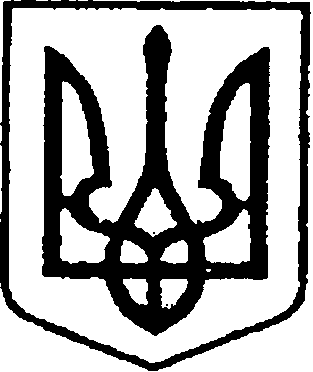   УКРАЇНАЧЕРНІГІВСЬКА ОБЛАСТЬМІСТО НІЖИНМ І С Ь К И Й  Г О Л О В А  Р О З П О Р Я Д Ж Е Н Н ЯВід   31 травня  2024 р.		           м. Ніжин				           № 87Про скликання чергової тридцять восьмої сесії Ніжинської  міської  ради VIIІ скликанняВідповідно до статей 42, 46, 59, 61, 73 Закону України  «Про місцеве самоврядування в Україні», статті 12 Регламенту Ніжинської міської ради Чернігівської області VIII скликання, затвердженого рішенням Ніжинської міської ради Чернігівської області від 27.11.2020 року №3-2/2020 (зі змінами), за пропозицією депутатів міської ради:Скликати чергову тридцять восьму сесію міської ради VIIІ скликання           11 червня 2024 року о 10:00 годині у великому залі виконавчого комітету Ніжинської міської ради за адресою: місто Ніжин, площа імені Івана Франка, 1.Внести на розгляд міської ради такі проекти рішень:2.1. Про виконання бюджету Ніжинської  міської територіальної громади за І квартал 2024 року (код  бюджету 2553800000);2.2 Про затвердження Програми розвитку фізичної культури та спорту відділу з питань фізичної культури та спорту Ніжинської міської ради на 2024 рік» у новій редакції (ПР 1843 від 14.05.2024р.);2.3 Про внесення змін в міську   цільову програму «Охорона навколишнього природного середовища Ніжинської територіальної громади на період 2024 р.» (Додаток 38 до рішення Ніжинської міської ради  VIIІ скликання від 8 грудня 2023 року №  2-35/2023 «Про затвердження програм місцевого / регіонального значення на 2024 рік») (ПР 1847 від 24.05.2024р.);                                                                                                                     .	2.4 Про внесення змін до рішення Ніжинської міської ради від 08 грудня 2023 року № 2-35/2023«Про затвердження програм місцевого/регіонального значення на 2024 рік» (ПР 1827 від 22.04.2024р.);                                                              	2.5 Про внесення зміни у Програму з виконання  власних  повноважень Ніжинської міської  ради на 2024 рік (ПР 1851 від 29.05.2024р.);                            	2.6 Про внесення  змін до  рішення Ніжинської міської ради  VІІІ  скликання  від 08 грудня 2023 року № 5-35/2023  «Про бюджет Ніжинської міської  територіальної громади на 2024 рік  (код бюджету 2553800000)»;          	2.7 Про дозвіл на списання  (ПР 1824 від 18.04.2024р.);2.8 Про передачу на балансовий облік майна комунальної власності (ПР 1825 від 18.04.2024р.);2.9 Про передачу на балансовий облік майна комунальної власності (ПР 1826 від 18.04.2024р.);2.10  Про передачу майна (ПР 1834 від 01.05.2024р.);2.11 Про надання дозволу на списання основних засобів з балансу комунального підприємства “Ніжинське управління водопровідно-каналізаційного господарства” (ПР 1850 від 27.05.2024р.);2.12 Про дострокове припинення Договорів оренди нерухомого майна, що належить до спільної власності  територіальних громад сіл, селища Ніжинського району» (ПР  1830 від 01.05.2024 р);2.13 Про включення об’єктів комунальної власності Ніжинської міської територіальної громади до Переліку другого типу (ПР 1831 від 01.05.2024 р.);2.14 Про оренду майна комунальної власності Ніжинської міської територіальної громади без проведення аукціону (ПР 1832 від 01.05.2024 р.);2.15 Про передачу генератора» (ПР 1833 від 01.05.2024 р.);2.16 Про передачу автомобіля ( ПР1844 від 17.05.2024 р.);2.17 Про внесення змін до Договору оренди нерухомого майна, що належить до спільної власності територіальних громад сіл, селища Ніжинського району Чернігівської області № 13-21від 14 грудня 2021 року  (ПР 1845 від 17.05.2024 р);.2.18 Про внесення змін до пункту 6 рішення Ніжинської міської ради від 04 квітня 2024 року № 11-37/2024 «Про суборенду майна комунальної власності Ніжинської міської територіальної громади» (ПР 1846 від 20.05.2024 р.);2.19 Про намір передачі в оренду частини нежитлового приміщення Ніжинської гімназії № 6 шляхом проведення електронного аукціону» (ПР   1852 від 30.05.2024 р.); 2.20 Про включення частини нежитлового приміщення Ніжинської гімназії № 6 до Переліку першого типу (ПР 1853 від 30.05.2024 р.);2.21 Про намір передачі в оренду частини нежитлового приміщення Ніжинської загальноосвітньої школи І-ІІІ ступенів № 11 шляхом проведення електронного аукціону ( ПР 1854 від 30.05.2024 р.);2.22 Про включення частини нежитлового приміщення Ніжинської загальноосвітньої школи І-ІІІ ступенів № 11 до Переліку першого типу»           (ПР 1855 від 30.05.2024 р.);2.23 Про намір передачі в оренду частини нежитлового приміщення Ніжинської гімназії № 5 шляхом проведення електронного аукціону  (ПР 1856 від 30.05.2024 р.); 2.24 Про включення частини нежитлового приміщення Ніжинської гімназії № 5 до Переліку першого типу (ПР 1857 від 30.05.2024 р.);2.25 Про безоплатне прийняття у комунальну власність Ніжинської міської територіальної громади планшету, отриманого в рамках співпраці Ніжинської міської ради з громадською організацією «Чернігів Європейський» (ПР 1858 від 30.05.2024 р.) ;2.26 Про безоплатне прийняття у комунальну власність Ніжинської міської територіальної громади товарно-матеріальних цінностей, прийнятих в рамках співпраці Ніжинської міської ради з благодійною організацією PROTECTION CIVILE TOUR ESSOR, 14 RUE SCANDICCI, 93500 PANTIN, Франція  (ПР 1859 від 30.05.2024 р.);2.27 Про постановку на баланс  комунального підприємства “Служба єдиного замовника” укриттів цивільного захисту» (ПР 1861  від  31.05.2024 р.);2.28   Про включення в перелік об`єктів комунальної власності Ніжинської міської територіальної громади нежитлових будівель за адресою:  м. Ніжин,  вулиця  Козача, 5 (ПР 1862  від  31.05.2024 р.);                                                                        	2.29  Про внесення змін до пункту 1 рішення Ніжинської міської ради від 24 листопада 2015 року №6-2/2015 «Про затвердження структури апарату виконавчого комітету, виконавчих органів виконавчого комітету Ніжинської міської ради Чернігівської області та їх чисельності»  (ПР 1860 від  31.05.2024 р.);2.30 Про надання дозволу на проектування та будівництво волоконно -оптичної лінії зв’язку (ВОЛЗ)  (ПР 1835 від 07.05.2024р.);                                            	2.31 Про надання згоди Манжай Людмилі Петрівні на будівництво приміщення для розміщення твердопаливного котла з навісом для зберігання палива за адресою: Чернігівська обл., м. Ніжин, вул. Графська, 5 (ПР 1836 від 08.05.2024р.);2.32 Про надання дозволу на виготовлення технічної документації із землеустрою, надання дозволу на виготовлення проектів землеустрою, внесення зміни в рішення міської ради  (ПР 1837 від 13.05.2024р.);2.33 Про надання дозволу на виготовлення проекту землеустрою щодо відведення земельної ділянки, надання згоди на передачу земельної ділянки в суборенду, затвердження проекту землеустрою та надання земельної ділянки у користування на умовах оренди суб’єктам господарювання фізичним особам  (ПР 1838 від 13.05.2024р.);2.34 Про затвердження технічної документації із землеустрою та передача безоплатно земельних ділянок у власність (ПР 1839 від 13.05.2024р.);2.35 Про затвердження технічної документації із землеустрою та надання у приватну власність земельних ділянок громадянам – власникам сертифікатів на право на земельні частки (паї)  (ПР 1840 від 13.05.2024р.);2.36 Про внесення змін в рішення № 97-36/2024 від 08 лютого 2024 року «Про погодження проекту землеустрою щодо встановлення (зміни) меж адміністративно-територіальної одиниці села Кунашівка Ніжинської міської територіальної громади Чернігівської області» (ПР 1842 від 13.05.2024р.);2.37  Про продаж земельних ділянок  несільськогосподарського призначення   власникам об’єктів нерухомого   майна, розміщених на цих ділянках (ПР 1635 від 01.12.2023р.); 2.38 Про включення в перелік земельної ділянки для продажу права оренди на земельних торгах окремими лотами (ПР 1829 від 01.12.2023р.); 2.39  Про виготовлення експертної  грошової оцінки земельної ділянки,    про продаж земельної ділянки  несільськогосподарського призначення власнику об’єктів нерухомого    майна, розміщеного на цій ділянці (ПР 1841 від 13.05.2024р.);2.40 Про проведення земельних торгів земельної ділянки за адресою: Чернігівська обл., м. Ніжин, вул. Борзнянський шлях (ПР 1848 від 24.05.2024р.);2.41 Про включення  в  перелік  вільних від  забудови земельних ділянок, право оренди  яких підлягає продажу на конкурентних засадах та проведення  земельних торгів земельної ділянки за адресою: Чернігівська обл., м. Ніжин, вул. Широкомагерська, 25 (ПР 1849 від 24.05.2024р.);2.42 Про депутатські звернення та запити;2.43  Різне.3. Відділу з питань організації діяльності міської ради та її виконавчого комітету апарату виконавчого комітету Ніжинської міської ради (Доля О.В.) повідомити заступників міського голови з питань діяльності виконавчих органів ради, керівників виконавчих органів ради, виконавчих органів виконавчого комітету міської ради та їх структурних підрозділів, керівників територіальних підрозділів центральних органів виконавчої влади, комунальних підприємств та закладів міської ради, представників засобів масової інформації, інститутів громадянського суспільства та громадських об'єднань міста про скликання чергової тридцять восьмої сесії міської ради.4. Керівникам структурних підрозділів виконавчих органів міської ради забезпечити своєчасну та якісну підготовку матеріалів на пленарне засідання міської ради.5. Відділу з питань організації діяльності міської ради та її виконавчого комітету апарату виконавчого комітету Ніжинської міської ради (Доля О. В.), відділу з питань діловодства та роботи зі зверненнями громадян апарату виконавчого комітету Ніжинської міської ради (Шкляр Т.М.), відділу інформаційно-аналітичного забезпечення та комунікацій з громадськістю виконавчого комітету Ніжинської міської ради (Пустовіт С.М.) забезпечити організаційно-технічний супровід пленарного засідання міської ради .   6. Контроль за виконанням цього  розпорядження залишаю за собою.Міський голова                                                                             Олександр КОДОЛАВІЗУЮТЬ:Начальник відділу з питань організації діяльності міської радита її виконавчого комітету апарату виконавчого комітету Ніжинської міської ради 						   Оксана  ДОЛЯСекретар Ніжинської міської ради					            Юрій ХОМЕНКОНачальник відділу юридично -кадрового забезпечення апарату виконавчого комітетуНіжинської міської ради						В’ячеслав  ЛЕГА